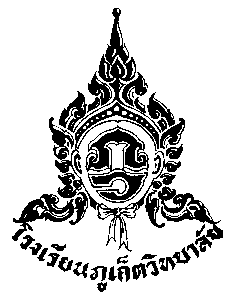 คู่มือประกอบการจัดการเรียนรู้รายวิชาหน้าที่พลเมืองชั้นมัธยมศึกษาปีที่ 1-3ภาคเรียนที่ 2 ปีการศึกษา 2561โรงเรียนภูเก็ตวิทยาลัย อำเภอเมือง  จังหวัดภูเก็ตสังกัดสำนักงานเขตพื้นที่การศึกษามัธยมศึกษา เขต 14คำนำ	ตามที่กระทรวงศึกษาธิการได้ออกประกาศกระทรวงศึกษาธิการ ลงวันที่ 11 กรกฎาคม 2560 เรื่อง การบริหารจัดการเวลาเรียนของสถานศึกษาขั้นพื้นฐาน เพื่อให้การบริหารจัดการเวลาเรียนของสถานศึกษาขั้นพื้นฐานตามหลักสูตรแกนกลางการศึกษาขั้นพื้นฐาน พุทธศักราช 2551 สอดคล้องตามนโยบายกระทรวงศึกษาธิการที่ยึดหลักการกระจายอำนาจ และความยืดหยุ่น สถานศึกษาขั้นพื้นฐานสามารถบริหารจัดการเวลาเรียนตามบริบท ความพร้อมของสถานศึกษา และศักยภาพของผู้เรียน โดยผู้เรียนจะต้องมีคุณภาพตามที่หลักสูตรแกนกลางฯ กำหนด ทั้งนี้การจัดการเรียนการสอนหน้าที่พลเมือง สถานศึกษาสามารถดำเนินการได้ใน 4 รูปแบบ ได้แก่ 1. เพิ่ม “ วิชาหน้าที่พลเมือง” ในหลักสูตรสถานศึกษา โดยจัดเป็นรายวิชาเพิ่มเติม 2. บูรณาการกับการเรียนรู้ในรายวิชาอื่นทั้งรายวิชาพื้นฐาน หรือรายวิชาเพิ่มเติมในกลุ่มสาระการเรียนรู้สังคมศึกษา ศาสนาและวัฒนธรรม 3. บูรณาการกับการเรียนรู้ในรายวิชาพื้นฐาน หรือรายวิชาเพิ่มเติม ในกลุ่มสาระการเรียนรู้อื่น 4. บูรณาการการเรียนรู้กับกิจกรรมพัฒนาผู้เรียน หรือกิจกรรม/โครงการ/โครงงานหรือวิถีชีวิตประจำวันในโรงเรียนในการนี้เพื่อให้การดำเนินการเป็นไปด้วยความเรียบร้อยและเกิดประสิทธิภาพในการจัดการรเรียนรู้ในโรงเรียน โรงเรียนภูเก็ตวิทยาลัย  จึงได้จัดจัดการเรียนการสอนรายวิชาหน้าที่พลเมือง ในระดับชั้นมัธยมศึกษาปีที่1-3 ในรูปแบบที่ 1และ4 กล่าวคือ โรงเรียนจัดเป็นรายวิชาเพิ่มเติม ในกลุ่มสาระการเรียนรู้สังคมศึกษา ศาสนาและวัฒนธรรม และใช้กระบวนการจัดการเรียนรู้และวัดผล ประเมินผลตามรูปแบบที่ 4 คือ การบูรณาการการเรียนรู้กับกิจกรรมพัฒนาผู้เรียน หรือกิจกรรม/โครงการ/โครงงานหรือวิถีชีวิตประจำวันในโรงเรียน  ดังนั้นเพื่อให้การดำเนินการเกิดประสิทธิภาพสูงสุด กลุ่มบริหารงานวิชาการ โรงเรียนภูเก็ตวิทยาลัยจึงได้จัดทำคู่มือ “วิชาหน้าที่พลเมือง” เล่มนี้ขึ้น เพื่อเป็นคู่มือครูในการจัดการเรียนรู้และประเมินผลรายวิชาหน้าที่พลเมืองระดับชั้นมัธยมศึกษาตอนต้น ซึ่งได้ระบุเกี่ยวกับคุณลักษณะอันพึงประสงค์ ตัวชี้วัด คำอธิบายรายวิชา พลเมืองดีของประเทศชาติและสังคมโลก แนวทางที่ใช้ในการประเมินรายวิชาหน้าที่พลเมือง ตลอดจนเกณฑ์การวัดผล ประเมินผลรายวิชาหน้าที่พลเมือง  คณะผู้จัดทำหวังเป็นอย่างยิ่งว่าจะเป็นประโยชน์และเป็นแนวทางในการวัดผลและประเมินผลวิชาหน้าที่พลเมืองเพื่อนำไปสู่การพัฒนาคุณภาพผู้เรียนตามเป้าหมายของหลักสูตรแกนกลางการศึกษาขั้นพื้นฐาน พ.ศ.2551 ทุกประการ  คณะผู้จัดทำสารบัญคำนำ											ก สารบัญ 											ข ประวัติโรงเรียน										1สัญลักษณ์ประจำโรงเรียน 								2	คุณลักษณะอันพึงประสงค์								3คำอธิบายรายวิชา									6พลเมืองดีของประเทศชาติและสังคมโลก 							9กรอบแนวทางที่ใช้การประเมินรายวิชา หน้าที่พลเมือง 					10เกณฑ์การวัดและประเมินผล 								11ภาคผนวก…………………………………………………………………………………………………………………………13